ПРОЕКТО внесении изменений в постановление администрации Мариинско-Посадского района Чувашской Республики от 06.02.2017 № 88 "Об утверждении схемы размещения нестационарных торговых объектов на территории Мариинско-Посадского района Чувашской Республики»	В целях реализации Федерального закона «Об основах государственного регулирования торговой деятельности в Российской Федерации» и Закона Чувашской Республики «О государственном регулировании торговой деятельности в Чувашской Республике и о внесении изменений в статью 1 Закона Чувашской Республики «О розничных рынках», в соответствии с Порядком разработки и утверждения органами местного самоуправления в Чувашской Республике схемы размещения нестационарных торговых объектов, утвержденным приказом Министерства экономического развития, промышленности и торговли Чувашской Республики от 16 ноября 2010 года № 184, постановлением администрации Мариинско-Посадского района от 06.02.2017 № 88 "Об утверждении схемы размещения нестационарных торговых объектов на территории Мариинско-Посадского района Чувашской Республики" (с изменениями и дополнениями), администрация Мариинско-Посадского района Чувашской РеспубликиП О С Т А Н О В Л Я Е Т:           1. Внести изменение в постановление  "Об утверждении схемы размещения нестационарных торговых объектов на территории Мариинско-Посадского района Чувашской Республики» от 06.02.2017 № 88 (с изменениями, внесенными постановлениями администрации Мариинско-Посадского района от 21.06.2017 № 453, от 22.10.2018г. №742), схему размещения нестационарных торговых объектов на территории Мариинско-Посадского района Чувашской Республики изложить в редакции, согласно приложению к настоящему постановлению.		             2. Контроль за исполнением настоящего постановления возложить на Первого заместителя главы администрации - начальника отдела экономики и имущественных отношений администрации Мариинско-Посадского  района Чувашской Республики.            3. Настоящее постановление вступает в силу со дня его подписания.И.о. главы администрацииМариинско-Посадского района                                                                               С.В. Мастьянов                                         Чăваш  РеспубликинСĕнтĕрвăрри районĕн администрацийĕ Й Ы Ш Ã Н У                            №  Сӗнтӗрвӑрри  хули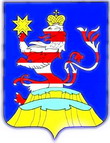 Чувашская  РеспубликаАдминистрацияМариинско-ПосадскогорайонаП О С Т А Н О В Л Е Н И Е                                № _           г. Мариинский  Посад